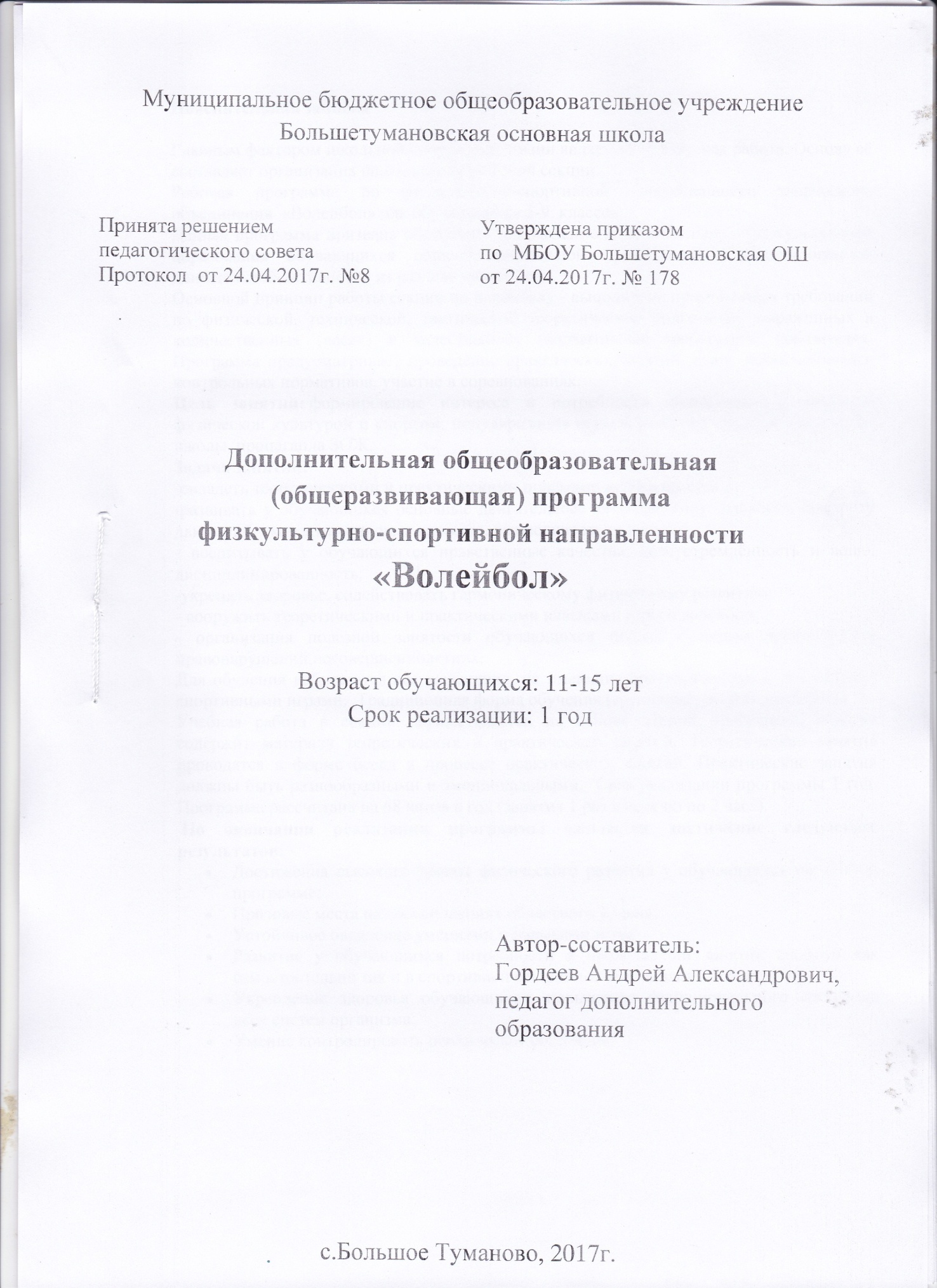 Пояснительная запискаГлавным фактором школьной спортивной жизни является внеклассная работа. Основу её составляет организация школьной спортивной секции.Рабочая программа по физкультурно-спортивной направленности творческого объединения  «Волейбол» для обучающихся 5-9  классов.Данная программа призвана обеспечить направление дополнительного физкультурного образования обучающихся общеобразовательной организации с использованием двигательной активности из раздела «волейбол».Основной принцип работы секции по волейболу - выполнение программных требований по физической, технической, тактической теоретической подготовке, выраженных в количественных (часах) и качественных (нормативные требования) показателях. Программа предусматривает проведение практических занятий, сдачу занимающимися контрольных нормативов, участие в соревнованиях.Цель занятий: формирование интереса и потребности школьников к занятиям физической культурой и спортом, популяризация игры в волейбол среди обучающихся школы, пропаганда ЗОЖ.Задача занятий:-овладеть теоретическими и практическими приёмами игры в волейбол;-развивать у обучающихся основные двигательные качества: силу, ловкость, быстроту движений, скоростно-силовые качества, выносливость;- воспитывать у обучающихся нравственные качества: целеустремлённость и волю, дисциплинированность;-укрепить здоровье, содействовать гармоническому физическому развитию;- вооружить теоретическими и практическими навыками игры в волейбол;- организация полезной занятости обучающихся школы с целью профилактики правонарушений несовершеннолетних.Для обучения набираются все желающие, не имеющие противопоказаний для занятий спортивными играми.  Традиционная форма обучения (групповая , индивидуальная). Учебная работа в секции осуществляется на основе данной программы, которая содержит материал теоретических и практических занятий. Теоретические занятия проводятся в форме бесед в процессе практических занятий. Практические занятия должны быть разнообразными и эмоциональными.  Срок реализации программы 1 год. Программа рассчитана на 68 часов в год(занятия 1 раз в неделю по 2 часа). По окончании реализации программы ожидается достижение следующих результатов:Достижения высокого уровня физического развития у обучающихся по данной программе;Призовые места на соревнованиях областного уровня;Устойчивое овладение умениями и навыками игры;Развитие у обучающихся потребности в продолжении занятий спортом как самостоятельно так и в спортивной секции после окончания школы;Укрепление здоровья обучающихся, повышение функционального состояния всех систем организма;Умение контролировать психическое состояние.Учебный планСодержание учебного плана:Влияние физических упражнений на организм занимающихся волейболом. Влияние занятий физическими упражнениями на нервную систему и обмен веществ организма занимающихся волейболом.Гигиена, врачебный контроль, самоконтроль, предупреждение травматизма. Использование естественных факторов природы (солнце, воздух и вода) в целях закаливания организма. Меры личной и общественной и санитарно-гигиенической профилактики, общие санитарно-гигиенические требования к занятиям волейболом.Основы методики обучения в волейболе.Понятие об обучении и тренировке в волейболе. Классификация упражнений, применяемых в учебно-тренировочном процессе по волейболу.Правила соревнований, их организация и проведение. Роль соревнований в спортивной подготовке юных волейболистов. Виды соревнований. Понятие о методике судейства.Общая и специальная физическая подготовка.Специфика средств общей и специальной физической подготовки. Специальная физическая подготовка в различные возрастные периоды.Основы техники и тактики игры.Понятие о технике. Анализ технических приёмов (на основе программы для данного года). Анализ тактических действий в нападении и защите (на основе программы для данного года).Формы проведения занятий:Практические занятия;Эстафеты;Подвижные игры;Спортивные соревнования;Физкультурные праздники;Обучающие и двусторонние игры;Товарищеские встречи.Важнейшими дидактическими принципами обучения являются сознательность и активность, наглядность, доступность, систематичность, последовательность.Ведущими методами обучения являются:словесные методы, создающие у обучающихся предварительное представление об изучаемом движении. Для этой цели рекомендуется использовать: объяснение, рассказ, замечания, команды, распоряжения, указания, подсчёт;наглядные методы – применяются главным образом в виде показа упражнений, учебных наглядных пособий;практические методы: метод упражнений, игровой метод.Календарный учебный графикФормы аттестации  Н - низкий показатель; С - средний показатель; В - высокий показательФормой промежуточной (итоговой) аттестации является тестирование обучающихся по теоретической и практической подготовке. Тестирование по теоретической подготовке не является обязательным и проводится при необходимости, определяемой непосредственно тренером-преподавателем, исходя из оценки текущего контроля за успеваемостью обучающихся. Тестирование по практической подготовке включает в себя тестирование по физической подготовке и технической подготовке. Кроме того, в конце учебного года, согласно графику проведения промежуточной аттестации, в программу промежуточной аттестации включаются контрольно-переводные нормативы по общей физической подготовке.Оценочные материалыОсновными критериями оценки групп по волейболу являются:- стабильность состава занимающихся, посещаемость ими учебно-тренировочных занятий;-овладение теоретическими знаниями и навыками;-выполнение контрольных нормативов по общей и специальной физической подготовке;-уровень освоения занимающимися элементов техники волейбола.-уровень освоения основ самоконтроля занимающимися.Комплект контрольно-оценочных материалов для оценки результатов освоения программыКомплект контрольно-оценочных средств разработан на основе рабочей программы по волейболу и учебного плана. Является частью  дополнительной общеобразовательной программы – дополнительной общеразвивающей программы «Волейбол».Формы контроля и оценивания элементов подготовки по основным разделамучебной дисциплиныТестовые заданияСпециальная физическая подготовкаПосещаемость успеваемостьНормативыТехнико-тактическая подготовкаОвладение приемамиТестовые упражненияИнтегральная подготовка, комплекснаяОвладение приемамиТестовые задания для оценки освоения программы в части практической подготовкиОценка уровня знаний по практической подготовке включает в себя тестирование по физической подготовке, технической подготовке и сдачу контрольно-переводных нормативов по общей физической подготовке в конце учебного года.Тестовые задания по физической подготовке и критерии фиксирования результатовки заключаются в системе подсчета результатов выполненных заданий (упражнений), в зависимости от упражнений, результат может выражаться в единицах (количество раз, см., м) либо во времени. Обучающимся необходимо выполнить 2 тестовых упражнения на выбор из прилагаемого перечня.Итоговая оценка в результате тестирования по физической подготовке производится по 3-балльной системе. Так, 3 балла получает тот, кто улучшил свой предыдущий результат. Два балла - если предыдущий результат не изменился; один балл – если зафиксирован результат хуже предыдущего.При проведении тестирования по физической подготовке следует обратить внимание на соблюдение требований инструкции и создания условий для выполнения упражнений.Уровень развития специальных физических качеств можно оценить по показателям быстроты передвижения, динамической силы и прыгучести.Быстрота передвижения оценивается по времени пробегания «елочкой» к 6 набивным мячам, расположенным на волейбольной площадке. Местом старта служит набивной мяч «А», расположенный за серединой лицевой линии. В исходном положении высокого старта ступни ног за линией по команде «Марш!» учащийся касается рукой стартового мяча и начинает движение к мячу 1. Коснувшись рукой мяча, он возвращается к мячу «А» и после касания его направляется к мячу 2 и т. д. Учитывается лучший результат из двух попыток.Динамическую силу оценивается посредством броска набивного мяча двумя руками из-за головы в прыжке с места. В исходном положении набивной мяч удерживается двумя руками на уровне пояса. По команде «Можно!», учащийся из полуприседа взмахом рук с мячом выпрыгивает и заносит мяч за голову, после чего выполняет бросок. Учитывается лучший результат, показанный обучающимися, из трех попыток.Для оценки прыгучести следует использовать «Экран прыгучести» конструкции В. М. Абалакова. Достоинство этого приспособления заключается в том, что, с одной стороны, оно позволяет оценивать прыгучесть в условиях, специфических для волейбола, а с другой — вызывает живой интерес учащихся к систематической тренировке. Оценка определяется по разности доставания отметок на ленте— поднятой рукой стоя на месте и в прыжке после разбега в один-два шага. В случае отсутствия приспособления его легко смоделировать. Для этого на стене в определенном месте зала делают метрическую разметку высотой 250—270 см для определения высоты поднятой руки, а к баскетбольному щиту прикрепляют маркированный лист картона, на котором отмерено расстояние от пола. Учитывается лучший результат из трех попыток.Прыжки через скакалку (для оценки уровня развития скоростных и координационных способностей).И.П. – скакалка сзади. Фиксируется максимальное количество прыжков за 1 минуту в одной попытке. Критерием служит максимальное количество прыжков.Бег 60 м с высокого старта (для оценки уровня развития скоростных и координационных способностей) Тестирование проводится на дорожке стадиона. Количество стартующих в забеге определяется условиями, при которых бегущие не мешают друг другу. Разрешается одна попытка. После 10-15 минутной разминки дается старт. Критерием, служит минимальное время.Оценка уровня технической подготовки.Оценка уровня технико-тактической подготовленности обучающихся характеризуется качеством освоения основных приемов игры (уровень сформированных навыков).Для оценки техники владения мячом при передачах двумя руками сверху и приеме двумя руками снизу используют мишень с концентрическими окружностями. При передачах сверху расстояние до стены 2,5 м, при приеме снизу—3 м. Учитывается количество очков из 10 передач и потери мяча.Технико-тактические навыки в подачах должны характеризоваться сочетанием точности и скорости полета мяча. Для их оценки на площадке выделяются зоны 1, 6, 5. Подача выполняется на точность по 6 попыток в каждую зону с места подачи.Для оценки навыка в атакующем ударе используется непосредственно атакующий удар из зоны 4 с передачи из зоны 3. На первом этапе обучения оценивается техника удара в пределы площадки. При необходимости (по мере роста техники) можно оценивать и точность удара по зонам площадки, которая делится как и при подачах мяча. Важно, чтобы передача для удара были стабильной траектории.Подача на точность1 год обучения – верхняя прямая по зонамНападающий удар прямой из зоны 4 в зону 4-5Прием подачи из зоны 6 в зону 3 на точностьНормативы по общей физической подготовке:Бег 30 м с высокого старта (для оценки уровня развития скоростных и координационных способностей)Тестирование проводится на дорожке стадиона. Количество стартующих в забеге определяется условиями, при которых бегущие не мешают друг другу. Разрешается одна попытка. После 10-15 минутной разминки дается старт.Челночный бег 5х6м (тест на определение координационных способностей). Участник пробегает дистанцию 30 метров (5х6м), перенося поочерёдно с линии старта на линию финиша 3 кубика (ребро 7 см). Разрешается 1 попытка;Прыжок в длину с места. Испытания проводят в специальном прыжковом секторе, оснащенном необходимым оборудованием. Участник встает возле линии отталкивания, принимает исходное положение и выполняет прыжок. Результат определяется по ближайшей к линии отталкивания отметке (следу), оставленной любой частью тела с точностью до 1 см. Разрешается 3 попытки, в зачет идет лучшая. Результат не засчитывается в следующих случаях: заступ за линию и ее касание при отталкивании, отталкивание происходит не двумя ногами одновременно, а поочередно, прыжок выполнен с подскока.Оценка уровня знаний по теоретической подготовке.В спортивно-оздоровительной группе осваивается большое количество различных двигательных действий, как из волейбола, так и из других видов спорта (легкая атлетика, спортивные игры, спортивная гимнастика). Успешность овладения новыми двигательными действиями во многом будет зависеть от сформированном представлении об изучаемом двигательном действии. Проверка теоретических знаний обучающихся в рамках промежуточной (итоговой) аттестации не является обязательной, т.к. настоящей программой предусмотрено постоянное закрепление полученных теоретических знаний в ходе практической подготовки, что, в свою очередь, приводит к тому, что, в основном, все обучающиеся показывают положительные результаты по теоретической подготовке в рамках осуществления текущего контроля за успеваемостью.В случае принятия решения о целесообразности включения в программу промежуточной (итоговой) аттестации тестирования обучающихся по теоретической подготовке, педагог сформирует тестовые вопросы, руководствуясь целью закрепления у обучающихся изученного теоретического материала, в зависимости от уровня освоения программы обучающимися. На каждый вопрос теста предлагается 2-3 варианта ответа, один из которых правильный. Тест может содержать до 10 вопросов. Для успешной сдачи тестовых испытаний по теоретической подготовке обучающимся необходимо правильно ответить на 60% (зачетный минимум) вопросов теста.Итоговая оценка в результате тестирования по теоретической подготовке в рамках настоящей программы представлена в рамках дихотомической шкалы: «+» при положительном результате (60% и более правильных ответов), « - » при отрицательном.Для оценки технической подготовки  разработаны тестовые задания (упражнения). Обучающимся необходимо выполнить 3 тестовых упражнения из прилагаемого перечня (с учетом возрастных особенностей). При успешном выполнении обучающимся норматива одного элемента технической подготовки обучающийся получает 1 балл, при неправильном получает 0 баллов.Кроме того, в конце учебного года согласно графику проведения промежуточной аттестации, в программу промежуточной аттестации включаются контрольно-переводные нормативы по общей физической подготовке.промежуточной аттестации представлена в рамках дихотомической шкалы: «зачет»/ «не зачет». При получении оценки «зачет», обучающиеся могут быть переведены на следующий период обучения, либо этап подготовки.Дополнительно необходимо отметить, что система оценки освоения программы не ограничивается только проверкой усвоения знаний и выработки умений и навыков по конкретному виду спорта. Она ставит более важную задачу: развивать у обучающихся умение контролировать себя, проверять и находить свои ошибки, анализировать и искать пути их устранения.Методические материалы Дидактика спортивных игр.Дидактика  основана на общих принципах и закономерностях. Их использование определяется уровнем подготовленности занимающихся. В нашем случае – это начальный уровень, характерный для школьного физического воспитания и массового уровня занятий спортивными играми.Обучение игровой соревновательной деятельности – это открытый дидактический процесс, имеющий целью овладение индивидуальными и групповыми формами игрового взаимодействия и развитие игровых способностей.Суть дидактического процесса состоит в интеграции, во взаимодействии «педагог – ученик», «игрок – игроки», которые заключаются в передаче знаний и формировании умений.  Дидактический процесс в волейболе базируется на овладении  техникой и тактикой игровой деятельности, что  является главной целью начального обучения и учете закономерностей соревновательной деятельности и их отражении в сознании занимающихся.            Процесс обучения заключается в последовательном изучении, закреплении и совершенствовании элементов игровой состязательной деятельности.I этап – первичное знакомство и изучение отдельных технических и тактических действий, используемых при игре в защите и нападении.II этап – закрепление изученного материала для использования в игре.III этап – совершенствование изученных ранее приемов.Решение всех дидактических задач достигается использованием комплекса методов, средств и методических приемов (словесные, наглядные, практические). Реализация этих методов проходит в форме подвижных игр, подготовительных упражнений, игровых упражнений и игры.Опыт работы.Методическую последовательность использования всех этих методов при обучении игре в волейбол я разделил на 6 уровней:Подвижные игры с элементами техники перемещений.Игровые упражнения с элементами технических приёмов.Игры – эстафеты с техническими элементами.Подводящие игры с элементами техники и тактики  игры.Упрощённые варианты игры.Мини – волейбол, игра по упрощённым правилам.1 и 2 уровень сложности усвоения элементов игры в волейбол. Далее добавляются 3 и 4 уровень. После освоения базовых элементов уровням, выполняющим роль синтезатора изученного ранее учебного материала. По подвижным играм нами были разработаны учебные карточки, цель которых совершенствование  приемов, например:Игра «Снайперы» - совершенствование техники подачи мяча в соревновательных условиях, развитие точности глазомера, скоростно-силовых качеств.«Бомбардиры» - совершенствование техники нападающего удара в соревновательных условиях.«Соперники» - совершенствование техники блокирования в соревновательных условиях.«Сумей принять» - совершенствование техники приема верхней передачи мяча, отработка техники взаимодействия с партнером в игровых условиях.«Защитники» - совершенствование техники действий защиты в соревновательных условиях.Словесно-наглядный метод создает необходимую мотивацию и наглядно-образные представления, а также передает необходимые знания обучающимся.  При работе с обучающимися необходимо:Определить время упражнения, поставить конкретные цели для достижения;Требовать использование тех приемов, которые намечены к изучению;Постепенно повышать сложность;Требовать соблюдения порядка выполнения задания;Подчеркивать необходимость и следить за правильностью выполнения упражнений;Рационально подбирать и чередовать упражнения разной направленности.Нами разработана  методическая последовательность при обучении учащихся техническим приёмам посредством соревновательно - игрового метода.При обучении учащихся техническим приёмам я использую метод упрощённых вариантов игры и карточки с заданиями.Варианты игры в волейбол:передача (сверху) – число игроков 1 х 1прием мяча (снизу) – 2 х 2передача мяча назад за голову – 2 х 2передача в треугольнике – 3 х 2подача (нижняя, прямая, боковая) – 3 х 3, 4 х 4, 6 х 6блокирование и страховка нападающих – 3 х 3, 4 х 4обманы и страховка блокирующих – 4 х 4, 6 х 6защита 4 х 4, 6 х 6.Карточки:1 вид – от лицевой до штрафной, от штрафной до лицевой, от лицевой к линии нападения, от линии нападения к штрафной, от штрафной к средней и ускорения до лицевой линии обратно.  2 вид – лицевая, штрафная, лицевая средняя и ускорение до лицевой линии.3 вид – бег от одной боковой линии до другой змейкой, с касанием одноименной руки боковой линии и т.д.Для развития скоростных качеств на уроках применяю 3 вида челночного бега – 3х10м, 3х15м, 3х18м.На уроках и в процессе тренировок для обучения мы применяем установленную в спортзале настенную доску, благодаря которой появляется возможность использовать многочисленные карточки, соответствующие теме урока, например, стойка волейболиста, верхний и нижний прием мяча, нападающий удар, блокирование и расстановка игроков на площадке.Таким образом, при применении метода слова и наглядности использование карточек способствует более качественному усвоению учебного материала.           Нами разработана последовательность тактических задач в учебных играх.  Например:передача через сеткув пустую зону 1х1на партнерапередача над собой и передача через сеткудвумя руками снизудвумя руками в прыжке 1х1передача партнерувысокаянизкая   2х2и передача через сеткуна пасующего игрокана основного игрока 2х2передача в три касания 2х2Также нами разработаны:контрольные упражнения и нормативы для оценки технической подготовленности по волейболу (для юношей и девушек);контрольные упражнения и нормативы для оценки физической подготовленности (выраженные в оценках – удовлетворительно, хорошо, отлично);тест – опрос по тактико-технической подготовке;  учебные нормативы по волейболу с 5 по 9 класс.верхняя передача над собой и приемы мяча снизуприемы сверху, снизу от стены и  чередование приемов у стенки подача – верхняя, нижняя  подача по зонамоценить блок одиночный у стены  нападающий удар  игровые взаимодействиясудейство         Оценивание технических приёмов производится по двум параметрам: техника выполнения элемента и результативность.Еще один метод, который мы используем при обучении волейболу – это практический, применяемый при непосредственном разучивании двигательных действий и формировании двигательных навыков.Например:- нападающий удар – один из сложных элементов, и не секрет, что во многих школах нет специальных приспособлений для обучения нападающего удара. Мы приобрели мяч-амортизатор, легко располагающийся на любой высоте, доступный каждому ребенку. Работая и изучая технику нападающего удара – разбег, прыжок, обучающиеся легко осваивают нападающий удар у волейбольной сетки.- блокирование -  начинаем  работу у стенки, где нарисованы мишени. Обучающиеся, от занятия к занятию, выполняют серию прыжков у стены на месте и в перемещении. Затем переходят к сетке на одиночное или парное блокирование.  Для плотности занятия мы используем волейбольные сетки, вдоль всей длины волейбольной площадки, которые устанавливаются  за 2-3 минуты, и на которых идет обучение приемов мяча в парах одновременно всем. Это дает возможность играть одновременно 4 командам.Для закрепления материала на протяжении всего года мы проводим школьные  турниры по волейболу по параллелям,  пионербол для учащихся 5-6 классов с элементами волейбола.Условия реализации программы творческогообъединения «Волейбол»:Для более успешной и квалифицированной работы творческого рекомендуется на основе распределения объёмов компонентов тренировки в годичном цикле составлять распределение объёмов компонентов учебно-тренировочных занятий по недельным циклам.Материально-технические условия:Для проведения занятий в кружке волейбола необходимо иметь следующее оборудование и инвентарь:1. Сетка волейбольная - 1 штуки.2. Гимнастическая стенка - 4  пролёта.3. Гимнастические скамейки - 3  штуки4. Гимнастические маты - 5 штук.5. Скакалки - 15 штук.6. Мячи набивные - 2 штуки.7. Мячи волейбольные - 10 штук.(для мини-волейбола) - 10 штук.8. Рулетка - 1 штука.Педагогические условия:-учёт индивидуальных и возрастных особенностей подростков в использовании форм, средств и способов реализации программы секции спортигр «волейбол»;-соблюдение единства педагогических требований во взаимоотношениях с подростками;-создание условий для развития личности подростка и его способностей.Методические условия:Для более успешного решения задач необходимо иметь чёткое планированиеучебно-тренировочной работы, которое предусматривает следующую документацию:программа спортивной секции «волейбол»;годовой план - график прохождения материала;поурочные планы;журнал учёта работы, посещаемости.Занятия по волей болу должны носить учебно-тренировочную направленность.В процессе учебно-тренировочных занятий учащиеся овладевают техникой и тактикой игры, на методических занятиях учащиеся приобретают навыки судейства игры.С этой целью в учебно-тренировочной группе, на занятиях назначать помощников педагога и давать им задания по проведению упражнений по общей физической подготовке, по обучению и совершенствованию техники и тактики игрыЗадачами учебной практики являются: овладение строевыми командами, подбором упражнений по общей физической подготовке (разминки), методики проведения упражнений и отдельных частей урока.Судейство учебно-тренировочных игр должно осуществляться самими занимающимися, после того как будет изучен раздел «Правила игры» и методика судейства.Необходимо научить занимающихся организовывать соревнования в группе, в школе, в летнем лагере отдыха. Каждый член кружка должен уметь вести технический протокол игры, уметь по форме составить заявку на участие в соревнованиях, таблицу учёта результатов.Руководитель кружка должен систематически следить за успеваемостью своих воспитанников в общеобразовательной школе, поддерживать контакт с родителями, учителями, классными руководителями. Он должен прививать навыки к общественно полезному труду, сознательному отношению к занятиям. Воспитывать такие качества, как чувство товарищества, смелость, воля к победе.Вся воспитательная работа в кружке волей бола осуществляется в соответствии с планом воспитательной работы школы.Список литературыВолейбол в школе. Пособие для учителя/В.А. Голомазов, В.Д. Ковалёв, А.Г. Мельников. – М.: «Просвещение», 1976. 111с.Примерные программы по учебным предметам. Физическая культура. 5–9 классы: проект. (Стандарты второго поколения). – 3-е изд. – М.: Просвещение, 2014. 61с.Справочник учителя физической культуры/П.А. Киселёв, С.Б. Киселёва. – Волгоград: Учитель, 2011.Фурманов А.Г., Болдырев Д.М. Волейбол. – М.: Физическая культура и спорт, 1983.Холодов Ж.К., Кузнецов В.С. Теория и методика физического воспитания и спорта: учеб.пособие для студ. высш. учеб. заведений. – 2-е изд., испр. и доп. – М.: Академия, 2001.Приложения Результаты освоения программы  является приобретение обучающимися следующих знаний, умений и навыков в предметных областях: В области теории и методики физической культуры и спорта: - история развития избранного вида спорта; - место и роль физической культуры и спорта в современном обществе; - основы законодательства в сфере физической культуры и спорта (правила избранных видов спорта, требования, нормы и условия их выполнения для присвоения спортивных разрядов и званий по избранным видам спорта;федеральные стандарты спортивной подготовки по избранным видам спорта, утвержденные федеральным органом исполнительной власти в области физической культуры и спорта - основы спортивной тренировки; - необходимые сведения о строении и функциях организма человека; - гигиенические знания, умения и навыки; - режим дня, закаливание организма, здоровый образ жизни; - основы спортивного питания; - требования к оборудованию, инвентарю и спортивной экипировке; - требования техники безопасности при занятиях избранным видом спорта. В области общей и специальной физической подготовки: - освоение комплексов физических упражнений; - развитие основных физических качеств (гибкости, быстроты, силы, координации, выносливости) и базирующихся на них способностях и их гармоничное сочетание применительно к специфике занятий избранным видом спорта; - укрепление здоровья, повышение уровня физической работоспособности и функциональных возможностей организма, содействие гармоничному физическому развитию. В области избранного вида спорта: - овладение основами техники и тактики в избранном виде спорта, повышение плотности технико-тактических действий в обусловленных интервалах игры; - приобретение соревновательного опыта путем участия в спортивных соревнованиях; - освоение соответствующих возрасту, полу и уровню подготовленности занимающихся тренировочных и соревновательных нагрузок; - выполнение требований, норм и условий их выполнения для  присвоения спортивных разрядов и званий по избранному виду спорта. В области специальной физической подготовки: - развитие скоростно-силовых качеств и специальной выносливости; - повышение индивидуального игрового мастерства; - освоение скоростной техники в условиях силового противоборства с соперником; - повышение уровня специальной физической и функциональной подготовленности. Требования к освоению Программы по этапам подготовки: - на этапе начальной подготовки: основ правильной техники и правил безопасности; общая и специальная физическая (двигательная) подготовка с акцентом на развитие качеств быстроты, общей выносливости, ловкости и координации. Теоретическая подготовка дает представления о спорте и его общественной значимости, истории развития волейбола в стране и за рубежом, о спортивной гигиене волейболиста. Психолого-педагогические установки педагога  направлены на формирование черт спортивного характера, патриотизма, позитивного отношения к окружающему миру, воспитание дисциплины, навыков сотрудничества и коллективизма. Внедряются разнообразные контрольные испытания и игровые задания, прививается самостоятельность при ответственном отношении к занятиям и техническим средствам, к спортивному инвентарю; - на тренировочном этапе: выше указанные виды спортивной подготовки дополняются психологической и соревновательной подготовкой, освоением правил спортивного поведения, включая в условиях соревновательной борьбы; тактических принципов, а также инструкторской и судейской практикой. В процессе занятий осваиваются приемы и принципы самоконтроля и саморегуляции; регулярно ведется контроль записей в дневнике спортсмена, поощряется стремление занимающихся к самонаблюдениям и самоанализу.Критерии соответствия программы принципу разноуровневостиОснования разноуровневости при проектировании программ дополнительного образования реализуют право каждого ребёнка на овладение компетенциями, знаниями и умениями в индивидуальном темпе, объёме и сложности. Такие программы предоставляют всем детям возможность занятий независимо от способностей и уровня общего развития. Соответственно, для обеспечения реализации данного основания в программах дополнительного образования детей необходимо при их разработке руководствоваться рядом требований, которые расширяют и усложняют образовательный проект. Данные методические рекомендации преследуют цель разъяснения путей следования таким требованиям и формулирования комплекса рекомендательных предложений по их оптимальной и эффективной реализации. Под разноуровневостью понимается соблюдение при разработке и реализации программ дополнительного образования таких принципов, которые позволяют учитывать разный уровень развития и разную степень освоенности содержания детьми. Такие программы предполагают реализацию параллельных процессов освоения содержания программы на его разных уровнях углублённости, доступности и степени сложности, исходя из диагностики и стартовых возможностей каждого из участников рассматриваемой программы. Данные методические рекомендации содержат семь блоков, шесть из которых, соответствуют типовым разделам программы дополнительного образования детей: «Содержание и материал программы», «Средства индивидуальной диагностики», «Фонд оценочных средств», «Педагогические формы и методы», «Учебно-тематический план», «Педагогические позиции», а седьмой блок описывает перечень критериев соответствия программы принципу разноуровневости. 1. Содержание и материал программы. Содержание и материал программы дополнительного образования детей должны быть организованы по принципу дифференциации в соответствии со следующими уровнями сложности: 1. Стартовый уровень. Предполагает использование и реализацию общедоступных и универсальных форм организации материала, минимальную сложность предлагаемого для освоения содержания программы. 2. Базовый уровень. Предполагает использование и реализацию таких форм организации материала, которые допускают освоение специализированных знаний и языка, гарантированно обеспечивают трансляцию общей и целостной картины в рамках содержательно-тематического направления программы. 3. Продвинутый уровень. Предполагает использование форм организации материала, обеспечивающих доступ к сложным (возможно узкоспециализированным) и нетривиальным разделам в рамках содержательно- тематического направления программы. Также предполагает углубленное изучение содержания программы и доступ к околопрофессиональным и профессиональным знаниям в рамках содержательно-тематического направления программы. Каждый участник программы должен иметь право на стартовый доступ к любому из представленных уровней, которое реализуется через организацию условий и процедур оценки изначальной оснащённости участника (где определяется та или иная степень готовности к освоению содержания и материала заявленного участником уровня). Дифференцированный по соответствующим уровням учебный материал может предлагаться в разных формах и типах источников для участников образовательной программы. Предлагается предусматривать при разработке и реализации образовательной программы размещение методических и дидактических материалов на ресурсах в информационно-коммуникационной сети «Интернет» (далее – сеть «Интернет»); в печатном виде (Учебники, рабочие тетради, методические пособия и т.д.); в машиночитаемом виде, в формате, доступном для чтения на электронных устройствах (на персональных компьютерах, планшетах, смартфонах и т.д. в форматах *pdf, *doc, *docx и проч.); в наглядном виде, посредством макетов, прототипов и реальных предметов и средств деятельности. Каждый из трёх уровней должен предполагать универсальную доступность для детей с любым видом и типом психофизиологических особенностей. В свою очередь, материал программы должен учитывать особенности здоровья тех детей, которые могут испытывать сложности при чтении, прослушивании или совершении каких-либо манипуляций с предлагаемым им материалом. Перечисленные типы уровней являются рамочными и ориентировочными для разработчика программы дополнительного образования. Конкретная, более подробная дифференциация материала по многообразию уровней (ступеней) сложности осуществляется исходя из содержательно-тематической специфики программы. Другими словами, программа дополнительного образования должна иметь собственную матрицу, описывающую систему уровней сложности содержания программы и соответствующие им достижения участников. 2. Средства индивидуальной диагностики При разработке программы необходимо опираться на шесть типов определяемых уровней, которые могут отражать индивидуальные особенности ученика, а именно: 1. Уровень психофизического развития; 2. Уровень мотивированности; 3. Уровень интеллектуального развития; 4. Уровень информированности и эрудиции в отношениях общих знаний и содержания разрабатываемой программы в частности; 5. Уровень становления тех или иных компетенций (определяется в зависимости от содержания и тематической направленности разрабатываемой программы); 6. Уровень сформированности той или иной грамотности (информационной, функциональной, языковой и т.д. определяется в зависимости от содержания и тематической направленности разрабатываемой программы). Тот или иной из представленных уровней может подвергаться диагностической оценке, которая осуществляется через следующие формы и методы: 1. Тестирование и анкетирование; 2. Глубинное интервью; 3. Комплексы психологической диагностики; 4. Логические и проблемные задания; 5. Деловые, имитационно-моделирующие, ролевые, организационно-деятельностные игры; 6. Портфолио ученика; 7. Эссе; 8. Творческие задания и т.д. Диагностические процедуры обязательно должны иметь непосредственную связь с содержательно-тематическим направлением программы. Определение перечисленных в данном разделе уровней должно иметь корреляции с теми или иными уровнями содержания и материала. Особое значение могут иметь формы, требующие от участника описания собственной индивидуальной образовательной программы, формулирования учебных и образовательных целей, определения механизмов их достижения и т.д. Такие формы позволяют определить степень мотивации ученика к освоению того или иного уровня, и оценить соответствие реальной ситуации развития ребёнка через прохождения тех или иных оценочных процедур. При разработке регламентов и содержания диагностических процедур желательно использовать несколько методов и форм в рамках одного диагностического среза с целью достижения более объективных результатов. Важно иметь возможность диагностировать участника через проявления им разных типов действия: натурально-активные и эмоционально-чувственные (через игры и живую беседу), интеллектуально-мыслительные (через постановку задач и письменные работы), авторско-креативные проявления (через творческие задания). Для достижения наиболее прозрачных и объективных результатов желательно обеспечить привлечение специалистов, имеющих психологическую компетенцию. 3. Фонд оценочных средств При проектировании разноуровневой программы дополнительного образования, важно провести тщательную методическую работу по созданию оценочных материалов и описанию квалификационных процедур, которые будут использоваться в рамках программы. Здесь также действует принцип дифференциации типов заданий в соответствии с тем или иным уровнем. Фонд оценочных средств может быть также сформирован из методов и форм, приведённых в перечне раздела 2. Оценочные задания необходимо проектировать таким образом, чтобы результат их решения и определившийся современный уровень развития и образования ребёнка сравнивался только с его же предыдущим уровнем. Сравнение с результатами решений других участников программы недопустимо. В этом смысле, различные процедуры, которые определяют либо динамику групп, либо имеют конкурсные проявления на основании индивидуального зачёта проводятся отдельно и в других типах организованности. В рамках конкурсных и соревновательных процедур не производится публичная оценка тех или иных уровней развитости ребёнка. В рамках разноуровневых программ допускается ведение рейтингов двух типов: 1. Конкурсный (соревновательный) рейтинг. Освещается в открытой форме; результаты оглашаются публично; свидетельствует о групповой динамике; возможен индивидуальный зачёт в рамках конкурсных процедур; предполагает победителей, проигравших, награды и поощрения. 2. Содержательный (знаниевый/компетентностный) индивидуальный рейтинг. Доступен только педагогическому коллективу и ребёнку, в отношении которого он формируется; результаты не придаются публичной огласке, а предоставляются лично каждому ребёнку; свидетельствует о продвижении каждого конкретного ребёнка в уровнях освоения программы; предполагает оценку на основании тех заданий и испытаний, которые имеют непосредственное отношение к содержательно-тематическому направлению программы; может частично формироваться из результатов предыдущего типа рейтинга. Вне зависимости от того, на каком уровне находится участник программы изначально, он должен иметь возможность получить доступ к заданиям любого уровня и осуществить пробу его решения. Решения таких заданий могут производиться как в очной, так и в заочном форматах. Образовательная программа должна предусматривать процедуры перехода учеников между разными уровнями. В свою очередь, ученик должен иметь право запросить проведение такой процедуры в любой момент, когда он произведёт самооценку готовности к переходу. Такие процедуры также должны проводиться планово, через организацию рубежного контроля. 4. Педагогические формы и методы. При разработке разноуровневых программ дополнительного образования необходимо закладывать многообразие педагогических методов, так как нужно обеспечивать реализацию процесса обучения детей на всех уровнях параллельно, исходя из данных, полученных по результатам диагностических и оценочных процедур. С целью оптимизации организационно-педагогических условий, необходимо предусмотреть как индивидуальные, так и групповые, в том числе пленарные, охватывающие всех участников программы, форматы работы. При реализации групповых форматов работы, можно распределить участников, осваивающих продвинутый уровень среди групп участников, осваивающих базовый или стартовый уровень содержания, что даст возможность последним обозначить для себя «зону ближайшего развития». В таких случаях, рекомендуется организовывать программу в формате деловых, ролевых или организационно-деятельностных игр, ориентированных на работу детей с каким- либо проблемным материалом, имеющим прямое отношение к содержательно- тематическому направлению программы. Формы индивидуальной работы могут предполагать методы тьюторского, наставнического сопровождения, оформление индивидуальных образовательных программ и стратегий. При реализации индивидуальных форм работы необходимо также дифференцировать выбранные комплексы методов и их содержательное наполнение в соответствии с теми или иными уровнями развития ученика и степенями сложности освоения содержания программы. Установление уместности того или иного метода определятся исходя из индивидуальных характеристик и способностей конкретного ученика, специфики содержательно-тематического материала программы. При разработке и планировании общих лекций, семинаров, установочных сообщений, тренингов, матер-классов и т.д., необходимо обеспечивать адресное донесение информации детям, осваивающим содержание программы на любом уровне. 5. Учебно-тематический план Учебно-тематический план разноуровневой программы дополнительного образования детей должен предусматривать разные режимы освоения материала и содержания программы, исходя из индивидуального темпа и объёма освоения знаний, умений, компетенций учениками. К числу таких режимов можно отнести: - режим, основывающийся на индивидуальной образовательной программе и персональной траектории ученика; - интенсивные режимы; - экстернат; - консультационные режимы (в т.ч. заочные и в сети «Интернет»); - режимы экспертной поддержки; - групповые режимы и т.д. Учебно-тематический план должен быть устроен таким образом, чтобы предусматривать освоение программы в разных объёмах учебных и аудиторных часов. Также должен учитывать параллельную реализацию сразу нескольких режимов обучения, которые были выбраны участниками программы исходя из собственного уровня развития. Рекомендуется оформлять учебно-тематический план разноуровневой образовательной программы в модульном формате и с возможностью оперативного включения тьюторов, консультантов, менторов и тренеров через сеть «Интернет». 6. Педагогические позиции Реализация разноуровневой программы невозможна без расширенного педагогического организационного проекта (такая программа не сможет быть реализована одним педагогом или малой группой). Рекомендуется педагогам распределить между собой смешанные группы детей, либо закрепить за группами педагогов сопровождение конкретных уровней. Педагогический оргпроект должен предусматривать следующие позиции: - психолог, осуществляющий непрерывную диагностику участников программы, опираясь на результаты оценивающих процедур, результаты групповой работы, исходя из индивидуальной ситуации ребёнка (определяемая через тестирование, глубинное интервью, интенсифицирующие процедуры и т.д.). - ведущий-игротехник,группотехник, которые обеспечивают взаимодействие детей, находящихся на разных уровнях освоения содержания программы на материале какой-либо общей образовательной (или игровой) задачи. - тьютор индивидуального сопровождения, который ориентируется на данные результатов процедур оценки участников программ, на их индивидуальные рейтинги. Позиция тьютора предполагает организацию педагогических условий, в которых тот или иной ребёнок сможет осуществить переход от одного уровня к другому. - эксперт-консультант, который исходит из содержательно-тематического направления программы, является носителем практического опыта и способен обозначить зоны ближайшего развития. 7. Критерии соответствия программы принципу разноуровневости. Каждая дополнительная общеобразовательная программа в соответствии с принципом разноуровневости должна советовать следующим критериям: - наличие в программе собственной матрицы, отражающей содержание разных типов уровней сложности учебного материала и соответствующих им достижений участника программы; - предусмотрены и методически описаны разные степени сложности учебного материала; - организован доступ любого участника программы к стартовому освоению любого из уровней сложности материала посредством прохождения специально организованной педагогической процедуры; - методическое описание открытых и прозрачных процедур, посредством которых присваиваются те или иные уровни освоения ученикам; - подробное описание механизмов и инструментов ведения индивидуального рейтинга детей исходя из содержания уровневой матрицы программы. Описаны параметры и критерии, на основании которых ведётся индивидуальный рейтинг; - программа предполагает реализацию процессов индивидуального сопровождения детей.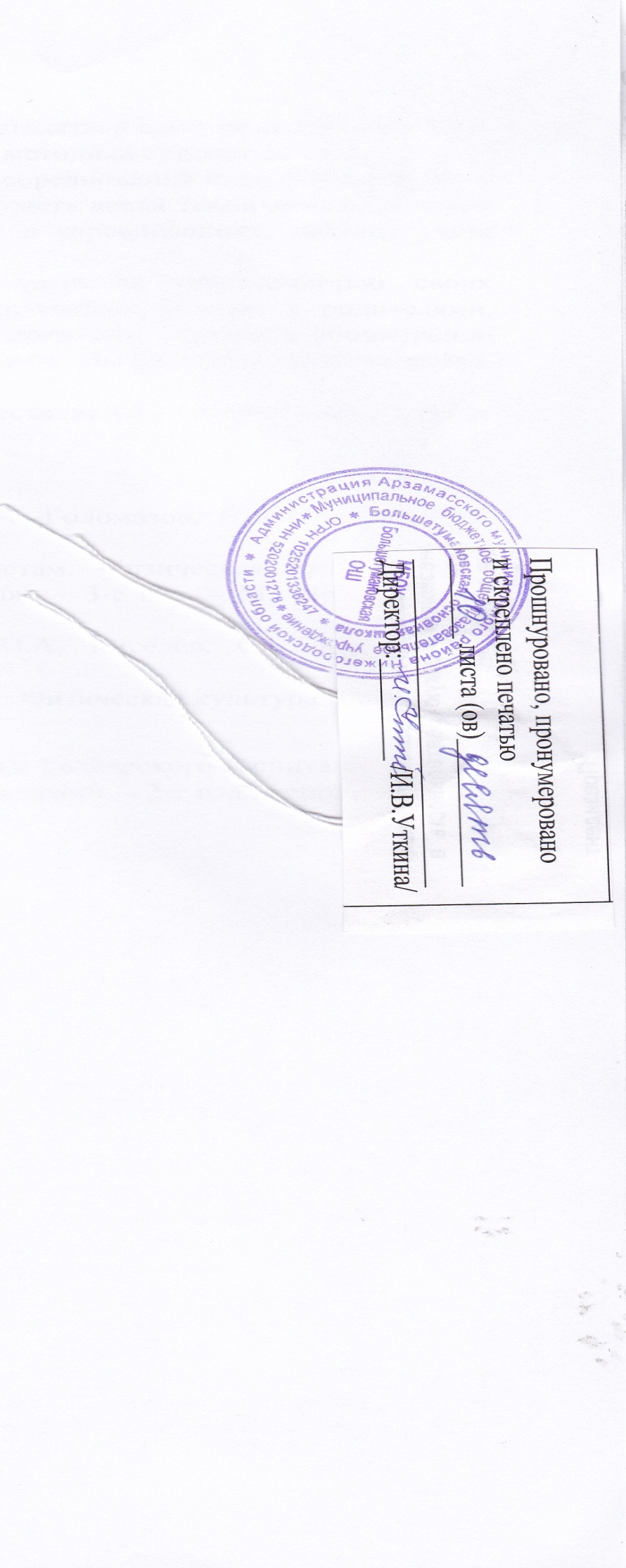 №Наименование разделаКол-вочасов1Вводное занятие. Инструктаж по технике безопасностиВ процессе занятий4Влияние физических упражнений на организм занимающихся волейболомВ процессе занятий5Гигиена, врачебный контроль, самоконтроль, предупреждение травматизмаВ процессе занятий6Основы методики обучения в волейболе107Подвижные игры с элементами волейбола108Общая и специальная физическая подготовка209Основы техники и тактики игры2210Контрольные игры и соревнования6Всего68№ п\пТема занятияДата проведенияФормы контроля11.Техника безопасности на занятиях по спортивным играм.2. Перемещения и стойка волейболиста. З. Передача мяча двумя руками сверху.Комплексный 21. ОФП. 2. Перемещения и стойка волейболиста. З. Передача мяча двумя руками сверху. 4.Подвижные игры с элементами волейбола.Комплексный3Развитие быстроты перемещения. Прием и передача мяча снизу двумя руками. Подвижные игры с элементами волейбола.Комплексный41. ОФП. 2.Передеача мяча сверху двумя руками в средней и низкой стойках и после перемещения. 3.Подвижные игры и эстафеты.Комплексный5Передача и прием мяча сверху двумя руками после перемещений.  Техника приема и передачи мяча снизу двумя руками. Подвижные игры с элементами волейбола.Комплексный61.ОФП. 2. Прием и передача мяча двумя руками снизу. 3. Ознакомление с основными правилами игры в волейбол.Комплексный71. Совершенствование навыков приема и передачи мяча сверху и снизу двумя руками. 2. СФП. Подвижные игры с элементами волейбола.Комплексный81. Развитие быстроты и прыгучести. 2. Совершенствование навыков приема и передачи мяча сверху и снизу двумя руками. З. Введение в начальные игровые ситуации.Комплексный91. Развитие быстроты и прыгучести. 2. Совершенствование навыков приема и передачи мяча сверху двумя руками. З. Введение в начальные игровые ситуации.Комплексный101. Физическая подготовка. 2. Совершенствование навыков приема и передачи мяча сверху и снизу двумя руками. З. Подвижные игры с элементами волейбола.Комплексный111. Развитие быстроты и прыгучести 2. Совершенствование навыков приема и передачи мяча сверху и снизу двумя руками. З. Нижняя прямая подача.Комплексный121. Физическая подготовка. 2. Совершенствование навыков приема и передачи мяча сверху и снизу двумя руками. З. Совершенствование навыков нижней прямой подачи мяча.Комплексный131. Нижняя прямая подача. 2. Развитие специальной ловкости и тренировка управления мячом. 3.Введение в начальные игровые ситуации.Комплексный141. Нижняя прямая подача мяча. 2.Передачи мяча сверху двумя руками, над собой – на месте и после перемещения различными способами. 3. Введение в начальные игровые ситуации.Комплексный151. Нижняя прямая подача мяча. 2.Передачи мяча сверху двумя руками, над собой – на месте и после перемещения различными способами. 3Подвижные игры и эстафеты.Комплексный161.Передачи мяча сверху двумя руками и снизу двумя руками в различных сочетаниях. 2.Нижняя прямая подача.3.ОФП.Комплексный171.Передача мяча двумя руками сверху на месте через сетку. 2.Нижняя прямая подача. 3.Игра «Пионербол» с элементами волейбола.Комплексный181.Передача мяча над собой. 2.Передача мяча двумя сверху у стены. 3. Игра «Пионербол» с элементами волейбола.Комплексный191.Передачи мяча сверху двумя руками, над собой – на месте и после перемещения различными способами. 2. Введение в начальные игровые ситуации 3.Игра «Пионербол» с элементами волейбола.Комплексный201.Передача мяча двумя руками сверху через сетку с перемещением. 2.Нижняя прямая подача. 3. Игра «Пионербол» с элементами волейболаКомплексный211.Передача мяча двумя сверху у стены. Нижняя прямая подача. Игра «Пионербол» с элементами волейбола.Комплексный221.Передача мяча двумя руками сверху и снизу через сетку с перемещением. 2. Нижняя прямая подача. 3.Игра «Пионербол» с элементами волейбола.Комплексный231. Передачи мяча сверху и снизу двумя руками в разные зоны соперника.2.Прием подачи. 3.Введение в начальные игровые ситуации.Комплексный241. Передачи мяча сверху и снизу двумя руками в разные зоны соперника.2.Прием подачи. 3.Введение в начальные игровые ситуации.Комплексный251. Передачи мяча сверху и снизу двумя руками в разные зоны соперника. 2.Прием подачи. 3.Введение в начальные игровые ситуации.Комплексный261.Прием и передача мяча. 2.Нижняя прямая подача по указанным зонам. 3.ОФП.Комплексный271.Прием и передача мяча. 2.Нижняя прямая подача по указанным зонам. 3.Эстафеты.Комплексный281.Развитие силовой выносливости. 2.Прием и передача мяча. 3.Нижняя прямая подача по указанным зонам.Комплексный291.Развитие скорости 2.Прием и передача мяча. 3.Нижняя прямая подача по указанным зонам.Комплексный301.Общая и специальная подготовка. 2.Прием подачи. 3.Нижняя прямая подача по указанным зонам.Комплексный311. Обучение защитным действиям. 2. Совершенствование навыков нижней подачи. 3.Учебная играКомплексный321.Защитные действия. 2. Подводящие упражнения для нападающих действий. 3.Учебная игра.Комплексный331. Прямой нападающий удар после подбрасывания мяча. 2. Совершенствование навыков приема мяча снизу и сверху с падением. З. Изучение индивидуальных тактических действий в защите.Комплексный341. Развитие прыгучести. 2.Прямой нападающий удар после подбрасывания мяча. 3.Совершенствование навыков приема мяча снизу и сверху с падением.Комплексный351. Прямой нападающий удар. 2. Совершенствование навыков приема мяча снизу и сверху с падением. З. Изучение индивидуальных тактических действий в защите.Комплексный361. Прямой нападающий удар. 2.Навыки приема и передачи мяча после перемещений и падения. 3.Учебная играКомплексный371.Контрольное испытание по общей физической подготовке. 2.Двухсторонняя контрольная игра.Комплексный381.Развитие специальной ловкости. 2.Упражнения для обучения блокированию. 3.Учебная играКомплексный391.Нападающий удар по неподвижному мячу. 2.Упражнения для обучения блокированию. 3. Учебно – тренировочная игра в волейбол.Комплексный401.Прямой нападающий удар. 2.Одиночное блокирование3.Учебно – тренировочная игра.Комплексный41Развитие прыгучести . Обучение индивидуальным и групповым тактическим действиямв нападении. 3.Учебно – тренировочная игра.Комплексный421.Совершенствование нападающего удара и приёма мяча снизу. 2.Одиночное блокирование. 3.Двухсторонняя игра.Комплексный431.Совершенствование нападающего удара и приёма мяча снизу. 2.Одиночное блокирование. 3.Двухсторонняя игра.Комплексный441. Совершенствование навыков блокирования. 2. Совершенствование навыка прямого нападающего удара. З. Обучение индивидуальным и групповым тактическим действиям в нападении.Комплексный451.Упражнения для овладения навыками быстрых ответных действий. 2.Учебно – тренировочная играКомплексный461.ОФП. 2 Совершенствование навыков защитных действий. 3.Учебная играКомплексный471.Круговая тренировка на развитие силовых качеств. 2.Приемы и передачи мяча. 3.Учебная играКомплексный481.Развитие силовых качеств посредством подвижных игр с элементами волейбола.Комплексный491.Совершенствование навыков защитных действий и действия в нападении посредством учебно-тренировочной игры. 2.Круговая тренировка на развитие силовых качеств.Комплексный501. Совершенствование навыков защитных действий. 2. Совершенствование техники нижнейпрямой подачи. 3. Обучение командным тактическим действиям в нападении.Комплексный511.Эстафеты с различными видами спортивных игр. 2. Совершенствование прямого нападающего удара. 3.Развитие прыгучестиКомплексный521.Совершенствование техники нападающего удара и постановки блока.2.Двухсторонняя игра в волейбол. 3.Подвижные игры и эстафеты с элементами волейбола.Комплексный531.Упражнения для овладения навыками быстрых ответных действий. 2.Учебно – тренировочная играКомплексный541.Прыжковая  и силовая работа на развитее точных приемов и передач. 2.Учебно-тренировочная играКомплексный551.Развитие силовых качеств. 2.Учебно-тренировочная игра с тактическими действиями в защите и нападении.Комплексный561.Совершенствование навыков защитных действий и действия в нападении посредством учебно-тренировочной игры. 2.Круговая тренировка на развитие силовых качеств.Комплексный57Прямой нападающий удар после подбрасывания мяча.2. Совершенствование навыков приема мяча снизу и сверху с падением.З. Изучение индивидуальных тактических действий в защите.Комплексный581. Передачи мяча сверху и снизу двумя руками в разные зоны соперника. 2.Прием подачи. 3.Учебно – тренировочная игра.Комплексный591.Учебно-тренировочная игра с тактическими действиями в защите и нападении.Комплексный601.Прыжковая  и силовая работа на развитее точных приемов и передач 2. Изучение индивидуальных тактических действий в защите. 3.Учебная играКомплексный611.Развитие силовых качеств посредством подвижных игр с элементами волейбола.Комплексный621.Упражнения для овладения навыками быстрых ответных действий. 2. Изучение индивидуальных тактических действий в защите. 3.Учебная играКомплексный631.Контрольное испытание по общей физической подготовке. 2.Двухсторонняя контрольная игра.Комплексный641.Групповые тактические действия в нападении. 2.Учебно – тренировочная игра в волейбол с заданиями.Комплексный651.Развитие силовых качеств. 2.Учебно-тренировочная игра с тактическими действиями в защите и нападении.Комплексный661.Групповые тактические действия в нападении. 2.Учебно – тренировочная игра в волейбол с заданиями.Комплексный671.Упражнения для овладения навыками быстрых ответных действий. 2. Изучение индивидуальных тактических действий в защите. 3.Учебная играКомплексный681.Итоговое занятие. 2.Двухсторонняя играКомплексный№ норматива
п/пКонтрольные нормативыПолПоказателиПоказателиПоказатели№ норматива
п/пКонтрольные нормативыПолсв1Верхняя передача мяча в стену, на расстоянии не менее одного метра (кол-во раз)Юн.1214161Верхняя передача мяча в стену, на расстоянии не менее одного метра (кол-во раз)Дев.911142Нижняя передача мяча в стену, на расстоянии не менее одного метра (кол-во раз)Юн.1012142Нижняя передача мяча в стену, на расстоянии не менее одного метра (кол-во раз)Дев.810123Передача мяча в парах,
без потерь. Расстояние 5–6 м (кол-во раз)Юн.1720253Передача мяча в парах,
без потерь. Расстояние 5–6 м (кол-во раз)Дев.1215204Подача (нижняя/верхняя), количество попаданий в площадкуЮн.510154Подача (нижняя/верхняя), количество попаданий в площадкуДев.36105Подача (нижняя/верхняя), количество попаданий в левую/ правую половину площадки, по заданию преподавателяЮн.2345Подача (нижняя/верхняя), количество попаданий в левую/ правую половину площадки, по заданию преподавателяДев.1236Передача на точность через сетку, из зоны 4 в зону 6,из 5 попытокЮн.3456Передача на точность через сетку, из зоны 4 в зону 6,из 5 попытокДев.3457Нижние передачи над собойЮн.1520257Нижние передачи над собойДев.1015208Верхние передачи над собойЮн.1520258Верхние передачи над собойДев.101520